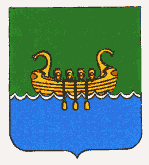 ДУМА АНДРЕАПОЛЬСКОГО МУНИЦИПАЛЬНОГО ОКРУГАТВЕРСКОЙ ОБЛАСТИР Е Ш Е Н И Е26.11.2021                                    г. Андреаполь                                        № 224Об уточнении бюджета муниципального образования Андреапольский муниципальный округТверской области  на 2021 год и на плановый период 2022 и 2023 годов             Заслушав  и  обсудив доклад заместителя Главы администрации Андреапольского муниципального округа, заведующей финансовым отделом Веселовой С.Н. о внесении изменений и дополнений в решение Думы Андреапольского муниципального округа Тверской области № 187 от 24.12.2020 года «О бюджете муниципального образования Андреапольский муниципальный округ Тверской области на 2021 год и на плановый период 2022 и 2023 годов» Дума Андреапольского муниципального округа РЕШИЛА:	 	Внести в решение Думы Андреапольского муниципального округа Тверской области № 187 от 24.12.2020 года «О бюджете муниципального образования Андреапольский муниципальный округ Тверской области на 2021 год и на плановый период 2022 и 2023 годов» следующие изменения:1.Утвердить  бюджет муниципального образования Андреапольский муниципальный округ Тверской области  на 2021 год по доходам в сумме 452 563 613  рублей и по расходам  в сумме 458 205 933,19 рубля, дефицит бюджета в сумме 5 642 320,19 рублей.2.Утвердить  бюджет муниципального образования Андреапольский муниципальный округ Тверской области  на 2022 год по доходам в сумме 340 225 610  рублей и по расходам  в сумме 336 928 700 рублей, в том числе условно утвержденные расходы в сумме 4 369 718 рублей, профицит бюджета в сумме 3 296 910 рублей.3.Утвердить объем межбюджетных трансфертов, получаемых из других бюджетов бюджетной системы Российской Федерации в 2021 году 296 706 195 рублей, в том числе субсидии 98 340 395 рублей.4.Утвердить объем межбюджетных трансфертов, получаемых из других бюджетов бюджетной системы Российской Федерации в 2022 году 197 406 200 рублей, в том числе субсидии 63 421 300 рублей.5.Приложение № 1 «Источники финансирования дефицита бюджета  Андреапольского муниципального округа Тверской области на 2021 год» изложить в  новой редакции согласно приложению № 1 к настоящему решению.6.Приложение № 8 «Прогнозируемые доходы бюджета  Андреапольского муниципального округа Тверской области по группам, подгруппам, статьям, подстатьям и элементам доходов классификации доходов бюджетов Российской Федерации на 2021 год» изложить в новой редакции согласно приложению № 2 к настоящему решению.7.Приложение  № 11  «Распределение бюджетных ассигнований бюджета Андреапольского муниципального округа Тверской области  по разделам и подразделам классификации расходов бюджетов Российской Федерации  на 2021 год» изложить в  новой редакции согласно приложению  № 3  к настоящему решению.8.Приложение  № 15 «Ведомственная структура расходов бюджета Андреапольского муниципального округа Тверской области на 2021 год» изложить в  новой редакции согласно приложению  № 4 к настоящему решению.9. Приложение  № 13  «Распределение бюджетных ассигнований  бюджета  Андреапольского муниципального округа Тверской области по разделам, подразделам, целевым статьям (муниципальным программам и непрограммным направлениям деятельности), группам  видов расходов классификации расходов бюджетов на 2021 год» изложить в  новой редакции согласно приложению  № 5 к настоящему решению.10. Приложение № 17 «Распределение бюджетных ассигнований бюджета Андреапольского муниципального округа Тверской области по целевым статьям (муниципальным программам и непрограммным направлениям деятельности), группам видов расходов классификации расходов бюджетов на 2021 год» изложить в  новой редакции  согласно приложению № 6  к настоящему решению.11. В абзаце 1 статьи 9 слова «в 2021 году в сумме 111 059 400 рублей» заменить на «в 2021 году в сумме 113 904 200 рублей».12. В абзаце 4 статьи 9 слова «в 2021 году в сумме 64 655 900 рублей» заменить на «в 2021 году в сумме 66 684 700 рублей».13. В абзаце 6 статьи 9 слова «в 2021 году в сумме 24 440 500 рублей» заменить на «в 2021 году в сумме 25 256 500 рублей».14. В  статьи 8 слова «на 2021 год в сумме 55 391 826,32 рублей» заменить на «на 2021 год в сумме 55 170 135,32 рублей».15. Приложение № 19 «Общий объем бюджетных ассигнований, направляемых на исполнение публичных нормативных обязательств на 2021 год и плановый период 2022—и 2023 годов» изложить в  новой редакции согласно приложению  № 7 к настоящему решению.16. В  статьи 6 слова «на 2021 год в сумме 1 132 000 рублей» заменить на «на 2021 год в сумме 832 000 рублей».17.Приложение № 2 «Источники финансирования дефицита бюджета  Андреапольского муниципального округа Тверской области на плановый период 2022 и 2023  годов» изложить в  новой редакции согласно приложению № 8 к настоящему решению.18.Приложение № 9 «Прогнозируемые доходы бюджета  Андреапольского муниципального округа Тверской области по группам, подгруппам, статьям, подстатьям и элементам доходов классификации доходов бюджетов Российской Федерации на 2022-2023 годы» изложить в новой редакции согласно приложению № 9 к настоящему решению.19.Приложение  № 12  «Распределение бюджетных ассигнований бюджета Андреапольского муниципального округа Тверской области  по разделам и подразделам классификации расходов бюджетов Российской Федерации  на плановый период 2022 и 2023  годов» изложить в  новой редакции согласно приложению  № 10  к настоящему решению.20.Приложение  № 16 «Ведомственная структура расходов бюджета Андреапольского муниципального округа Тверской области на плановый период 2022 и 2023  годов» изложить в  новой редакции согласно приложению  № 11 к настоящему решению.21. Приложение  № 14  «Распределение бюджетных ассигнований  бюджета  Андреапольского муниципального округа Тверской области по разделам, подразделам, целевым статьям (муниципальным программам и непрограммным направлениям деятельности), группам  видов расходов классификации расходов бюджетов на плановый период 2022 и 2023  годов» изложить в  новой редакции согласно приложению  № 12 к настоящему решению.22. Приложение № 18 «Распределение бюджетных ассигнований бюджета Андреапольского муниципального округа Тверской области по целевым статьям (муниципальным программам и непрограммным направлениям деятельности), группам видов расходов классификации расходов бюджетов на плановый период 2022 и 2023  годов» изложить в  новой редакции  согласно приложению № 13  к настоящему решению.23.  Настоящее решение разместить на официальном сайте Администрации Андреапольского муниципального округа.	Глава Андреапольского муниципального округа					           Н.Н. БаранникПредседатель Думы Андреапольскогомуниципального округа					                 В.Я. Стенин